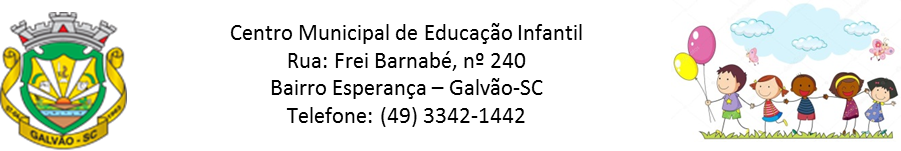 APOSTILA ESCOLAR REFERENTE À SEGUNDA QUINZENA DE OUTUBRO.                                             TURMAS: PRÉ I MATUTINO E VESPERTINO.                                      PROFESSORAS: DILCE CADORE                                                  LOVAINE   BORELLA WOSNES. ALUNO(A)...............................................................................................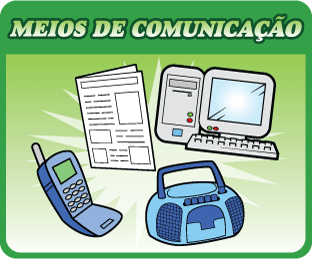                                                                                                                                         GALVÃO SC, 15/10/2020.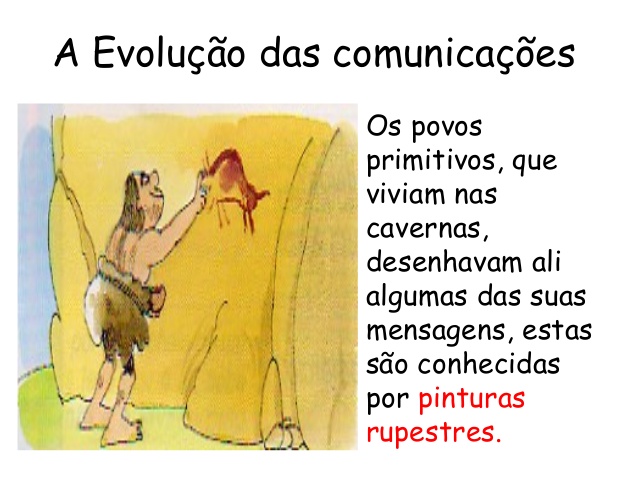 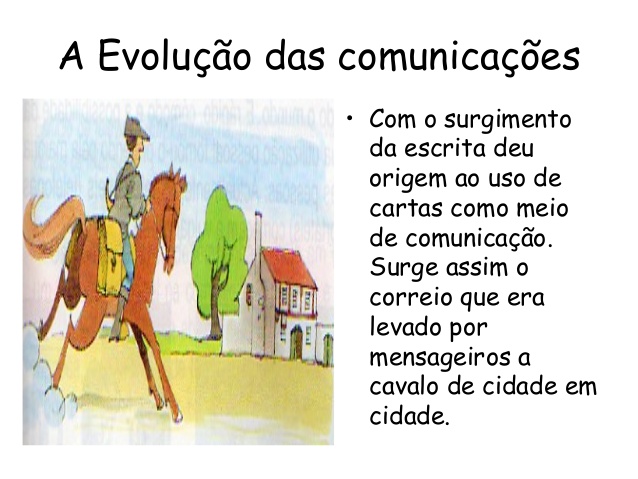 O POMBO TAMBÉM ERA UM MEIO USADO PARA MANDAR CARTA OU RECADO. OBSERVE QUE ESTÁ AMARRADO NELE  .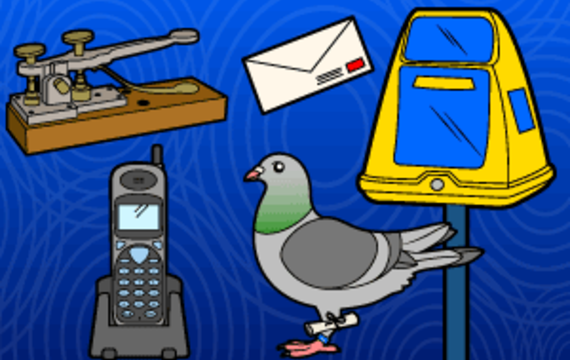 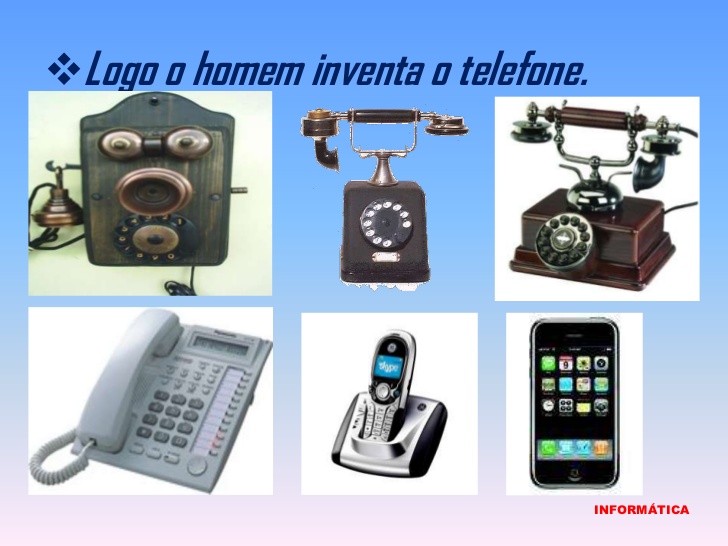 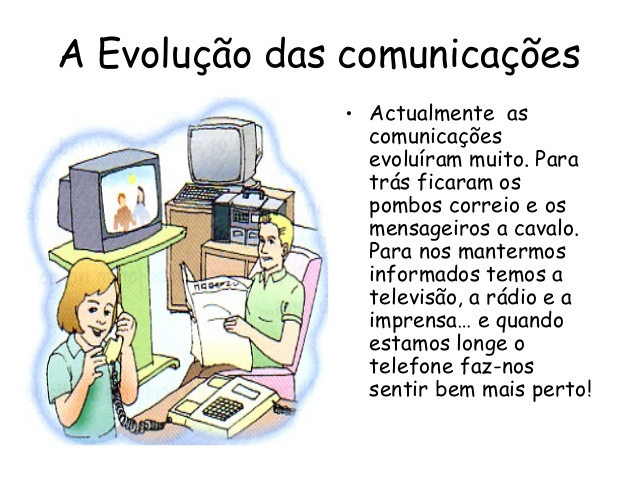 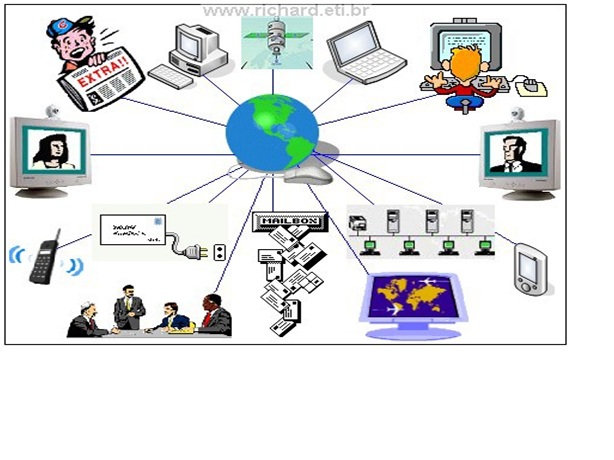 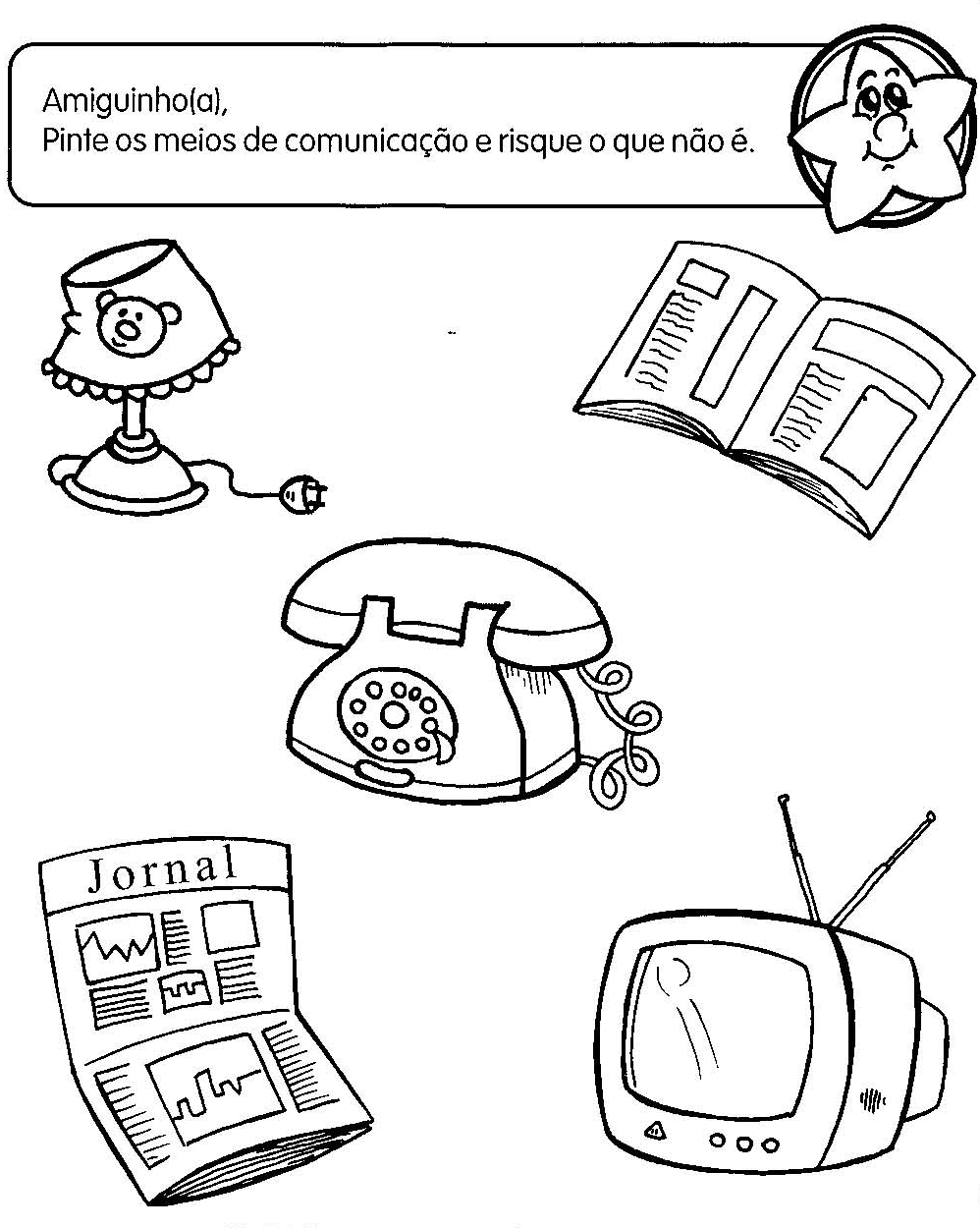 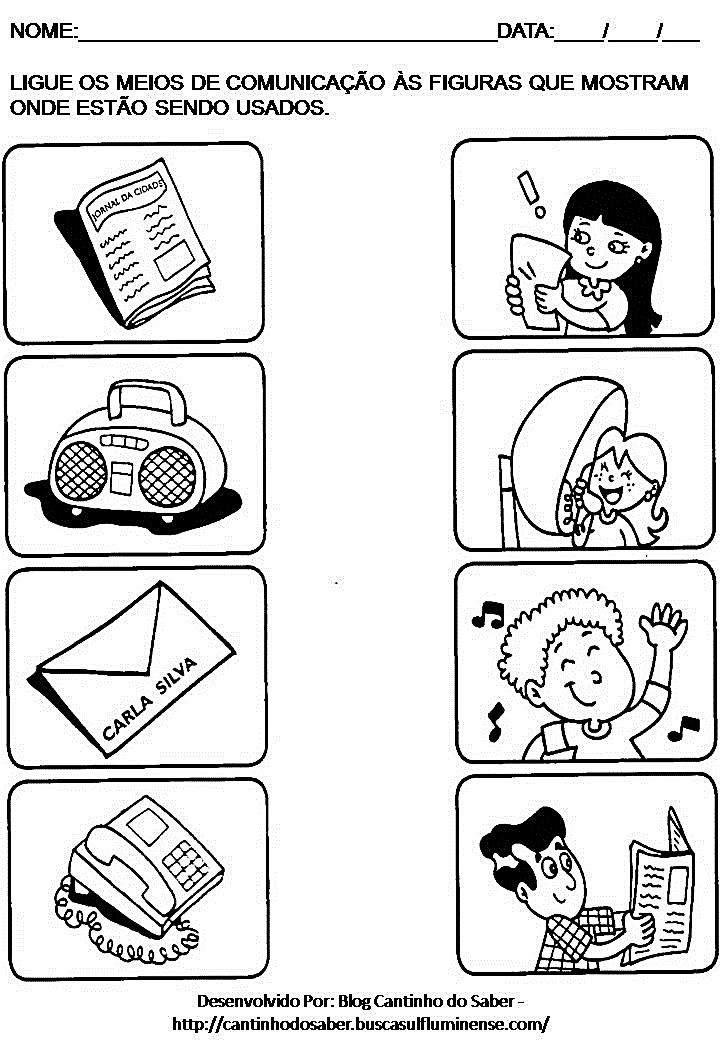 .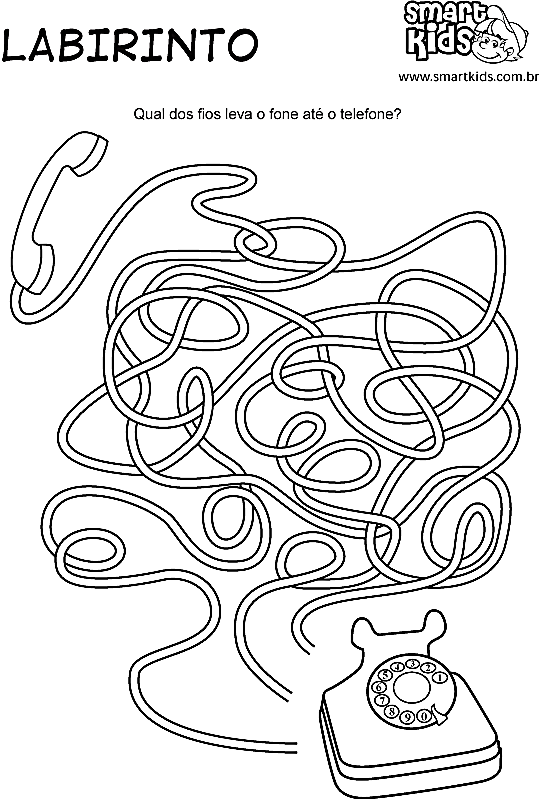 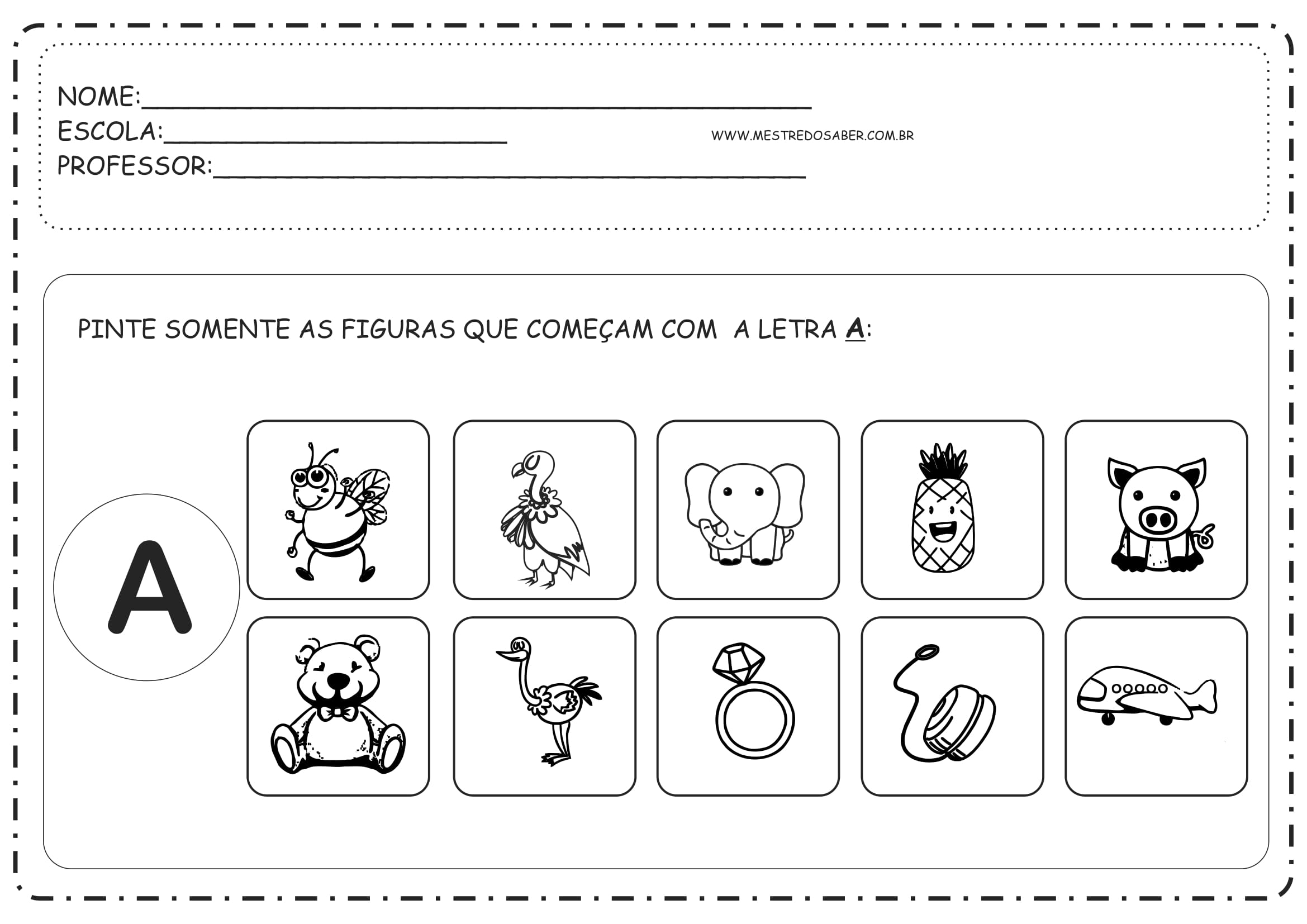 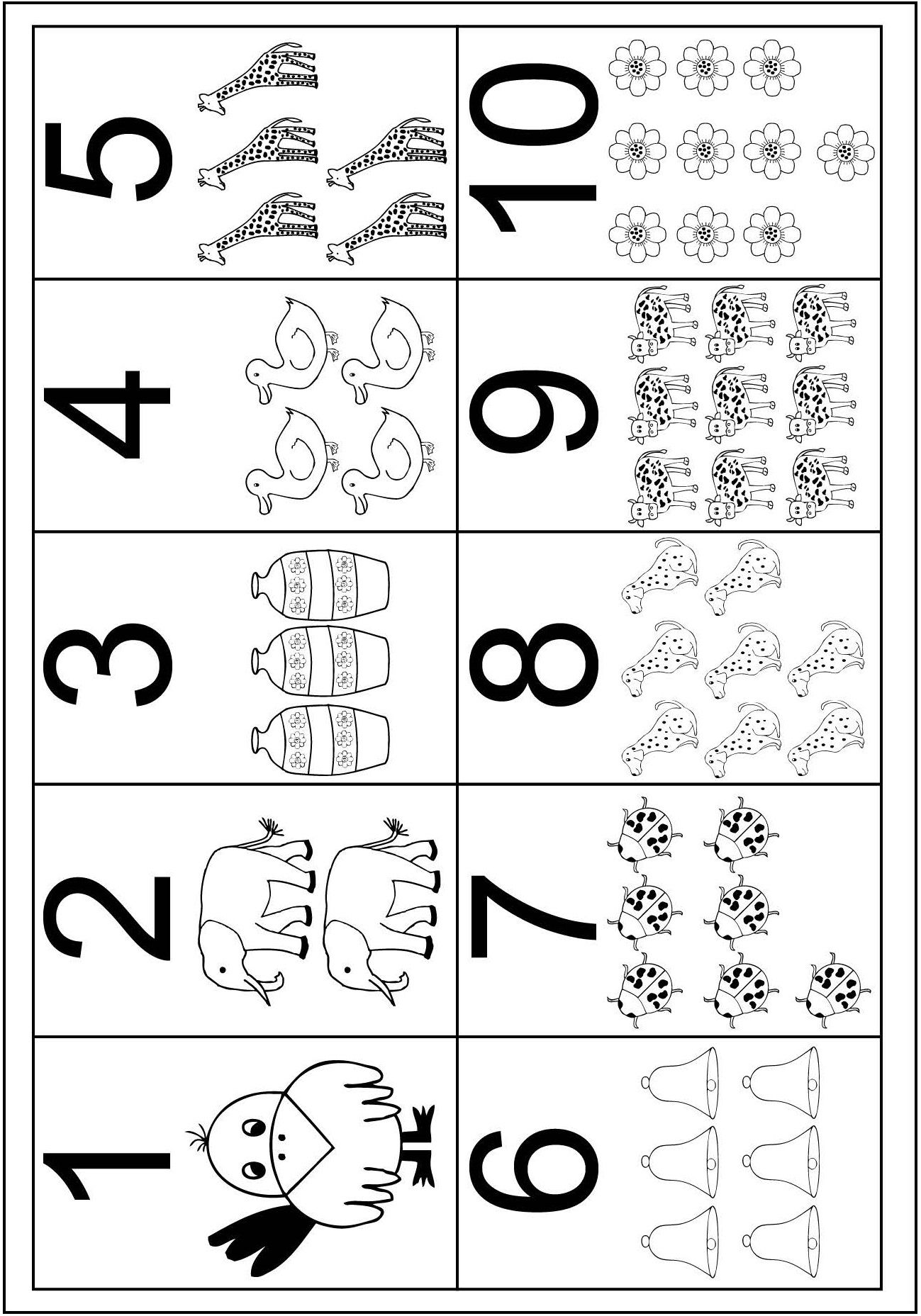 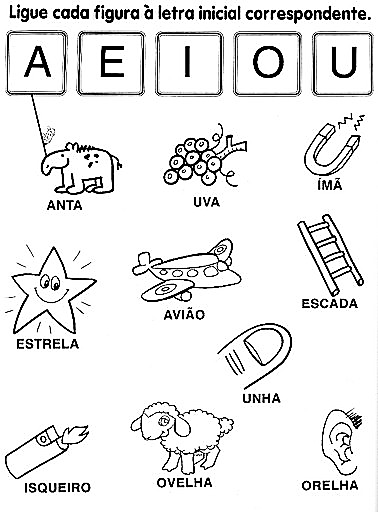 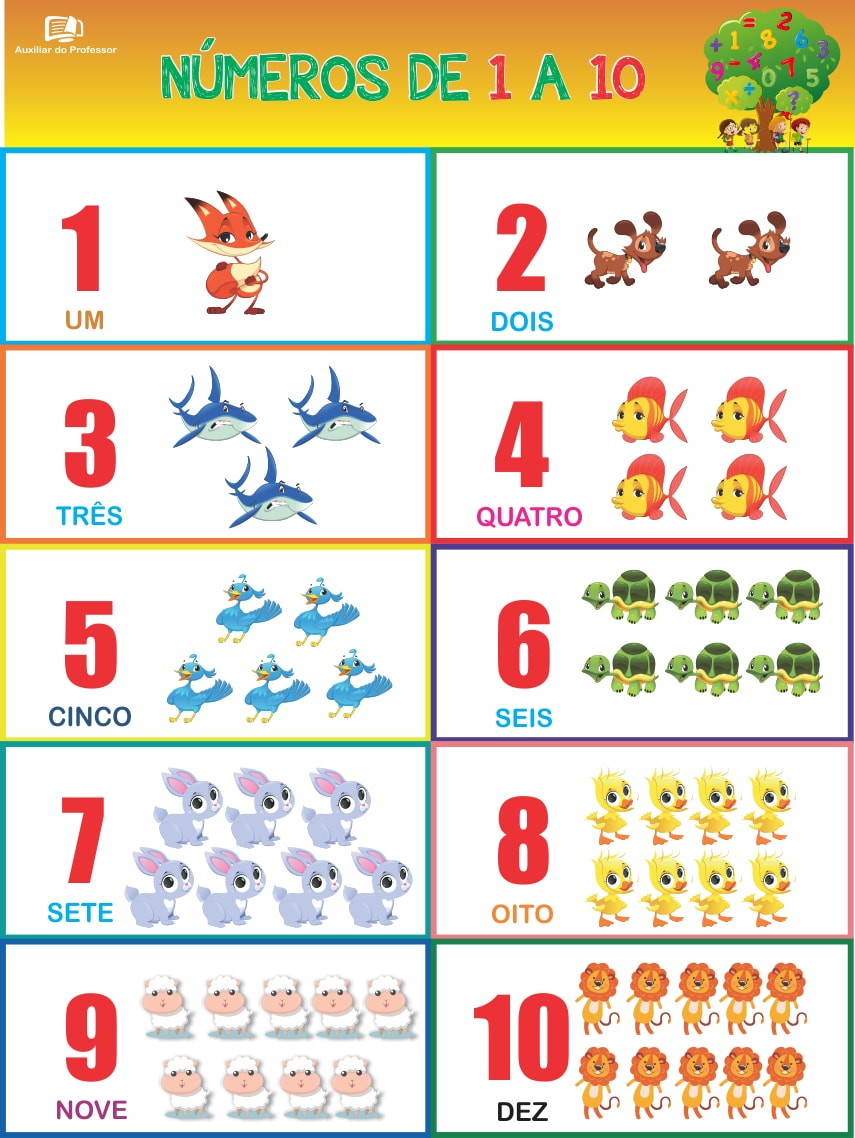 ATIVIDADES DE INGLÊSTEACHER: RENARA LOUREIRO NAME:________________________________________________GRADE: PRÉ I. NUMBERS/ NÚMEROS1- HI, KIDS! NOSSA EXPERIÊNCIA DE HOJE É COM A MÚSICA FIVE LITTLE MONKEYS, A PARTIR DELA VAMOS TRABALHAR O VOCABULÁRIO MONKEY (MACACO) E OS NUMBERS (NÚMEROS). LET’S GO!ASSISTA A MÚSICA, CANTE E DANCE PARA RELEMBRAR;LINK: https://www.youtube.com/watch?v=b0NHrFNZWh0&t=24s;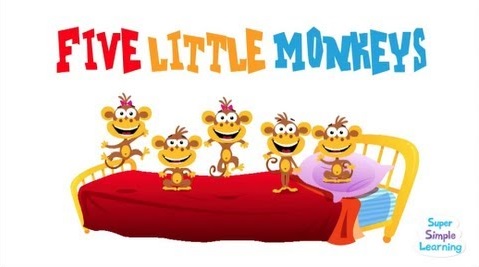 3- TRACE E PINTE O MONKEY: 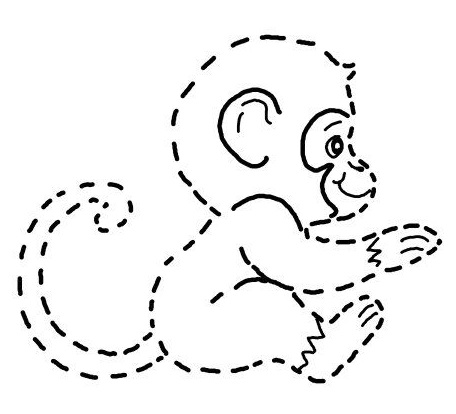       4- CONTE EM INGLÊS E CIRCULE O NUMBER (NÚMERO) QUE CORRESPONDE:LINK COM OS NUMBERS: https://www.youtube.com/watch?v=yl2m-t_gAvc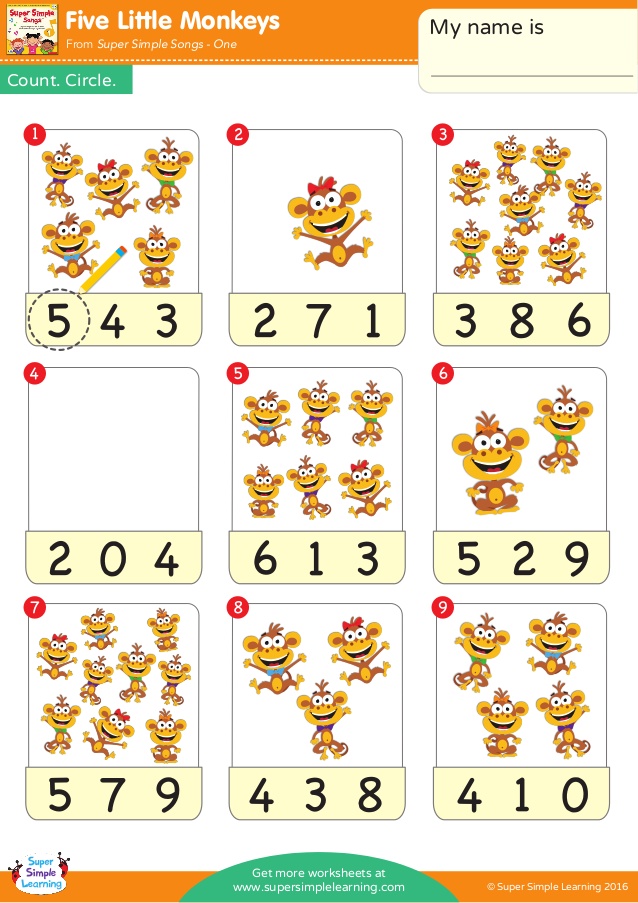 